２０２２年（令和４年）７月２日日本学生卓球連盟加盟校各位日本学生卓球連盟愛媛県・宇和島インターハイ・卓球競技会場への入場の事前登録について前略７月末から８月上旬に開催されます愛媛県・宇和島インターハイ・卓球競技の会場への入場に関し、高体連側より、日学連に対し、各校（各チーム）１名（男女２チームある大学は各１名で計２名）の入場が許可される旨の連絡がありました。下記をご参照の上、各自で必要な手続きをお願いします。なお、本件に関する不明点の問い合わせは、「宇和島市実行委員会事務局　正木　良徳宇和島市教育委員会　文化・スポーツ課内TEL：0895-49-7033　E-mail：ehmkutirntt@gmail.com　　　　」までお願いします。草々―――――――――――――――――――――――――――――――――――――――――――令和４年７月１日卓球競技関係団体入場者の事前登録について令和４年度全国高等学校総合体育大会卓球競技大会　宇和島市実行委員会１　IDカード作成について　　今大会は入場制限を行うため、入場者に対してIDカードを発行してチェックを行います。２　人数制限について　　入場可能な人数については、各団体事務局を通じてご連絡いたします。→　卓球競技における日本学生卓球連盟加盟校の人数は各校（各チーム）１名（男女２チームある大学は各１名で計２名）３　登録方法　　下のQRコードまたはURLから、登録をお願いします。　※URLを使う場合は、Ctrlキーを押しながらクリックしてください。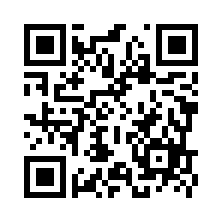 https://forms.gle/LcsKSbpKbFbab2gCA３　申込締切　　令和４年７月１５日（金）１７：００